Name of Journal: World Journal of TransplantationManuscript NO: 63072Manuscript Type: MINIREVIEWSHypertension and obesity in living kidney donorsMohamed MM et al. Hypertension and obesity in LKDMahmoud M Mohamed, Ahmed Daoud, Syed Quadri, Michael J Casey, Mariah Aurora Posadas Salas, Vinaya Rao, Tibor Fülöp, Karim M SolimanMahmoud M Mohamed, Department of Medicine, Division of Nephrology, University of Tennessee, Memphis, TN 38163, United StatesAhmed Daoud, Department of Medicine, Division of Nephrology, Cairo University, Cairo 11562, EgyptSyed Quadri, Michael J Casey, Mariah Aurora Posadas Salas, Vinaya Rao, Tibor Fülöp, Karim M Soliman, Department of Medicine, Division of Nephrology, Medical University of South Carolina, Charleston, SC 29425, United StatesTibor Fülöp, Medicine Service, Ralph H. Johnson VA Medical Center, Charleston, SC 29401, United StatesAuthor contributions: Mohamed MM wrote the initial draft; Daoud A, Salas MAP, Rao V and Casey MJ reviewed the manuscript; Quadri S participated in writing; Fülöp T and Soliman KM participated in writing and reviewed the manuscript.Corresponding author: Karim M Soliman, MD, MSc, Assistant Professor, Department of Medicine, Division of Nephrology, Medical University of South Carolina, 96 Jonathan Lucas St., Charleston, SC 29425, United States. drkarimsoliman@gmail.comReceived: January 23, 2021Revised: February 26, 2021Accepted: May 22, 2021Published online: June 18, 2021AbstractOver the past few decades, the shortage in the kidney donor pool as compared to the increasing number of candidates on the kidney transplant waitlist led to loosening of kidney donors’ acceptance criteria. Hypertension and obesity represent risk factors for chronic kidney disease, both in native kidneys and those in kidney transplant recipients. While great progress has been made in kidney transplantation from living donors to benefit the recipient survival and quality of life, progress has been slow to fully risk-characterize the donors. This review critically reassesses the current state of understanding regarding the risk of end-stage kidney disease in those donors with obesity, hypertension or both. Accurate risk assessment tools need to be developed urgently to fully understand the risk glomerular filtration rate compensation failure in the remaining kidney of the donors.Key Words: Living donor; Kidney; Obesity; Hypertension; Living kidney donors©The Author(s) 2021. Published by Baishideng Publishing Group Inc. All rights reserved.Citation: Mohamed MM, Daoud A, Quadri S, Casey MJ, Salas MAP, Rao V, Fülöp T, Soliman KM. Hypertension and obesity in living kidney donors. World J Transplant 2021; 11(6): 180-186URL: https://www.wjgnet.com/2220-3230/full/v11/i6/180.htmDOI: https://dx.doi.org/10.5500/wjt.v11.i6.180Core Tip: Hypertension and obesity represent risk factors for chronic kidney disease, both in native kidneys and those in kidney transplant recipients. While great progress has been made in kidney transplantation from living donors to benefit the recipient survival and quality of life, progress has been slow to fully risk-characterize the donors. This review critically reassesses the current state of understanding regarding the risk of end-stage kidney disease in those donors with obesity, hypertension or both.INTRODUCTIONAccording to a recent United Nation Organ Sharing update, there are more than 110000 candidates on the kidney transplant waitlist, with the number growing every year[1]. Kidney transplant is the standard of care for patients with end-stage kidney disease (ESKD) and there is an increasing demand for organs available for transplantation[2].Over the past few decades, the noted shortage in the kidney donor pool as compared to the increasing number of candidates on the kidney transplant waitlist has made it necessary to loosen the kidney donors’ acceptance criteria. Looking at the deceased donors’ side, the American Society of Transplantation validated the expanded criteria for kidney donation to include “marginal factors” such as donation from hypertensive and aged deceased donors, those being historically declined by transplant centers[3-5]. Martínez-Vaquera et al[6] noted no differences in delayed graft function or graft survival in marginal (aged and hypertensive) donors compared with standard criteria donors. On the other hand, when Thukral et al[7] examined the outcome of 69 marginal living kidney donors (LKD) after donation, they found a statistically significant increase in blood pressure, mean body mass index (BMI) and drop in mean estimated glomerular filtration rate (eGFR); moreover, up to 22.3% developed diabetes mellitus during the follow-up period. While the risk of reduction in eGFR may be lower in kidney donors than in those after nephrectomy after cancer, even careful donor selection cannot fully mitigate the risk[8]. Therefore, the decision of accepting expanded-criteria donors is still highly individualized through non-specific local criteria and practice pattern, with many aspects of the medical, legal and ethical domains remaining uncertain[9]. There is even more uncertainty when it comes to living donors. The approval of “marginal” living donors, a group with relative contraindications, remains a grey zone in many transplant centers. Some of those relative contraindications include donors who are elderly, hypertensive, obese, with a history of malignancy, or potential transmissible infections[10]. The inevitable dilemma of harming donors on the one hand, but saving the lives of kidney failure subjects on the other is a difficult compromise to make[11]. Despite the seriousness of the issue, when foreseeing multiple combined relative contraindications in living donors, the donor’s and recipient’s outcomes remain pressingly understudied. The aim of current review is to highlight the current state of understanding regarding the risk of ESKD in donors with obesity and hypertension (HTN) and need to develop a validated living kidney donor profile index (LKDPI) to mitigate this risk.Obesity and Living Kidney DonationObesity is considered a worldwide pandemic and disease of the modern post-industrial age[12]. Flegal et al[13] estimated that between 2013 and 2014, the prevalence of obesity in the United States was 35% among men and 40.4% among women. Up till now, several studies have failed to find a significant difference between obese vs non-obese kidney donors as regards health outcomes following donation (Table 1). Rea et al[14] found that despite the increase of arterial hyalinosis and marked tubular vacuolization noticed in the biopsies of the transplanted kidneys from 553 obese (BMI > 30 kg/m2) living donors compared to those obtained from the matched non-obese donors, there was no significant difference in the iothalamate GFR or microalbuminuria between the two groups at the 12-mo mark following donation. Similar results were reported by Tavakol et al[15] and Thukral et al[7]. Regarding the safety during operation and the incidence of post-operative complications, most of the literature does not show any significant difference between obese and non-obese kidney donors. Kerkeni et al[16] studied the data of 189 LKD by dividing them according to their BMI into the following groups: overweight (33% with BMI 25-30), moderately obese (21% with BMI > 30), and markedly obese (10.5% with BMI > 35 kg/m2). No significant difference was found between their BMI and the incidence of perioperative complications. A more recent study conducted by Serrano et al[17] reported the outcome of 3752 donor nephrectomies; 17.5% of these were obese donors with BMI > 30 kg/m2. They found that intra-operative time was longer for obese donors; however, there was no difference in intra-operative or postoperative complications. Finally, Lafranca et al[18] conducted a meta-analysis that included 14 studies comparing the operative outcome and length of hospital stay in about 6000 LKDs who underwent laparoscopic donor nephrectomy. They divided the patients according to their BMI into high and low BMI groups with the cutoff value at 30 kg/m2. Overall, the meta-analysis showed no significant difference between the two groups regarding the duration of the operation, the incidence of conversion to open surgery, warm ischemia duration, estimated blood loss, length of hospital stay after the procedure or the amount of peri-operative complications, such as bleeding, wound complications, urinary tract infections, reoperation or readmission[18]. It is to be noted, however, that all the aforementioned studies had a short follow-up period of up to 12 mo and none of them addressed the possible long-term complications for the obese donors after a single nephrectomy. In light of donor shortage, various centers have considered accepting candidates with BMI > 30 kg/m2[19].From a different perspective, the association between obesity and the development and progression of chronic kidney disease has been demonstrated in numerous studies[20-23]. Higher BMI was shown to be directly related to the presence and deterioration of proteinuria in individuals without kidney disease[20,21]. It is also considered an independent risk factor for the development of ESKD[24-26]. Addressing the long-term outcome, Praga et al[27] have studied the effects of unilateral nephrectomy after a mean of 13.6 ± 8.6 years. Patient with higher BMI (31.6 ± 5.6 kg/m2) had a greater risk for the development of proteinuria and kidney insufficiency, with proteinuria appearing after 10.1 ± 6.1 years of donation. The onset of kidney insufficiency was 4.1 ± 4.3 years after the appearance of proteinuria[27]. Mirroring these results, Nogueira et al[28] found a significant relationship between increasing BMI and the rate of kidney insufficiency after kidney donation. African American kidney donors with BMI ≥ 35 kg/m2 had the highest rate of losing eGFR at a mean follow-up of 7.1 years. While the International Forum for the Care of the Live Kidney Donor advised that accepting obese candidates as potential kidney donors should be individualized according to acute and long-term risks, they still discourage donations from those with BMI > 35 kg/m2 and recommend weight loss prior to donation[29-31]. This practice was also adopted by the KDIGO Clinical Practice Guideline on the Evaluation and Care of LKD[32]. Neither the Canadian nor the European Association of Urology provides any recommendations for the acceptance of obese candidates as potential kidney donors[33,34].HTN and Living Kidney DonationCurrently, HTN is not considered an absolute contraindication for kidney donation and related studies show no significant difference in outcome between normo-tensive donors and those with blood pressure levels of 140/90 mmHg and normal kidney function (Table 1)[29]. The decision for donation should be made according to the manageability of HTN, the presence of other co-morbidities, and the overall health of the LKD[35]. The most recent KDOQI US Commentary of the KDIGO Clinical Practice Guideline on the Evaluation and Care of LKD states that donors with HTN that can be controlled with one or two medications to < 140/90 mmHg and without end-organ damage could be considered for LKD[32].However, pre-donation HTN still carries a significant risk for the LKD when considering long-term outcomes. A recent study drawing on data from the Medicare and Medicaid Services databases for the period between 1999 to 2016 has analyzed 24533 donors, including 2265 with pre-donation HTN. The risk of ESKD was 6.21-fold higher for donors undergoing antihypertensive therapy even with controlled pre-donation blood pressure[36]. Also, in kidney transplant recipients, HTN has been shown to be a significant risk factor for the development of delayed graft function and even graft failure[37]. Mustian et al[38] analyzed the odds for causes of non-approval in LKD candidates in a single-center database between 2012 and 2017 and found out that donor HTN was associated with four-fold increase in odds of non-approval, with every 10-mm Hg increase in systolic blood pressure resulting in 30% increase odds of non-approval. Theoretically, the combination of HTN and obesity in LKD candidates carries significant short- and long-term risks and potential complications[39]. HTN and obesity embodies two of the four main components of metabolic syndrome and is most concerning when present in LKD donors with minimal kidney reserve[40]. Various transplant centers have a lower threshold to exclude obese, hypertensive donors[41]. The British guidelines recommend that overweight or obese candidates should be otherwise healthy to be considered for kidney donations[42]. Also, the Kidney Health Australia-Caring for Australasians with Renal Impairment (KHA-CARI) guidelines adopt similar recommendations[43]. Our own preliminary experience, presented in plenary session as oral presentation at the 2020 American Transplant Congress in Philadelphia, PA suggested the concurrent HTN and obesity have major and additive adverse impact on compensatory GFR rise in living donors over 5 years[44]. At this time, there is no scoring system or criteria to evaluate the living donors long-term outcome. Recently, Shantier et al[45] demonstrated that LKDPI modestly predicts graft survival in 645 donors in Canadian cohort, but these results need external validation. Perhaps the time is ripe to formulate a risk profile index suited to assess medium and long-term outcomes in those potential LKD with less-than-ideal health status, to enable truly informed consent for the potential donors and their families. For now, nonetheless, the nagging question remains — are we turning short-term saviors into long-term victims? Living donor safety is an ultimate goal in kidney transplantation. Some data indicate that hepatologists and liver surgeons decline potential living liver donors suffering of steatohepatitis[46]. Along those lines, HTN and obesity are risk factors for CKD progression and other comorbidities. Setting clear cut-off values for BMI and blood pressure limits, translated into guidelines, to turn down kidney donors is a serious issue that merits serious consideration.CONCLUSIONIn summary, donor’s safety is an ultimate goal in living kidney transplantation. Some data indicate that hepatologists and liver surgeons decline potential living liver donors suffering from steatohepatitis[46]. Along those lines, HTN and obesity are risk factors for CKD progression and other comorbidities. The knowledge is still evolving about the long-term outcomes and complications of accepting kidney donors with pre-donation HTN and high BMI, both with regard to the donors’ and recipients’ sides. The urge to minimize the gap between the number of donors and candidates on the kidney transplant waitlist has led to a tendency to utilize more medically complex marginal living donors while we are lacking standardized assessment of the risks for these subjects. Setting clear cut-off values for BMI and blood pressure limits, translated into guidelines, to turn down kidney donors is a serious issue that merits serious consideration. Future research should be focused on the assessment of the only expandable pool of candidates, those with living donation.ACKNOWLEDGEMENTSWe sincerely appreciated the assistance of Mr. Lénárt-Muszka A during editing and grammar review.REFERENCES1 Saran R, Robinson B, Abbott KC, Agodoa LY, Albertus P, Ayanian J, Balkrishnan R, Bragg-Gresham J, Cao J, Chen JL, Cope E, Dharmarajan S, Dietrich X, Eckard A, Eggers PW, Gaber C, Gillen D, Gipson D, Gu H, Hailpern SM, Hall YN, Han Y, He K, Hebert H, Helmuth M, Herman W, Heung M, Hutton D, Jacobsen SJ, Ji N, Jin Y, Kalantar-Zadeh K, Kapke A, Katz R, Kovesdy CP, Kurtz V, Lavalee D, Li Y, Lu Y, McCullough K, Molnar MZ, Montez-Rath M, Morgenstern H, Mu Q, Mukhopadhyay P, Nallamothu B, Nguyen DV, Norris KC, O'Hare AM, Obi Y, Pearson J, Pisoni R, Plattner B, Port FK, Potukuchi P, Rao P, Ratkowiak K, Ravel V, Ray D, Rhee CM, Schaubel DE, Selewski DT, Shaw S, Shi J, Shieu M, Sim JJ, Song P, Soohoo M, Steffick D, Streja E, Tamura MK, Tentori F, Tilea A, Tong L, Turf M, Wang D, Wang M, Woodside K, Wyncott A, Xin X, Zang W, Zepel L, Zhang S, Zho H, Hirth RA, Shahinian V. US Renal Data System 2016 Annual Data Report: Epidemiology of Kidney Disease in the United States. Am J Kidney Dis 2017; 69: A7-A8 [PMID: 28236831 DOI: 10.1053/j.ajkd.2016.12.004]2 Wolfe RA, Ashby VB, Milford EL, Ojo AO, Ettenger RE, Agodoa LY, Held PJ, Port FK. Comparison of mortality in all patients on dialysis, patients on dialysis awaiting transplantation, and recipients of a first cadaveric transplant. N Engl J Med 1999; 341: 1725-1730 [PMID: 10580071 DOI: 10.1056/NEJM199912023412303]3 Port FK, Bragg-Gresham JL, Metzger RA, Dykstra DM, Gillespie BW, Young EW, Delmonico FL, Wynn JJ, Merion RM, Wolfe RA, Held PJ. Donor characteristics associated with reduced graft survival: an approach to expanding the pool of kidney donors. Transplantation 2002; 74: 1281-1286 [PMID: 12451266 DOI: 10.1097/00007890-200211150-00014]4 Metzger RA, Delmonico FL, Feng S, Port FK, Wynn JJ, Merion RM. Expanded criteria donors for kidney transplantation. Am J Transplant 2003; 3 Suppl 4: 114-125 [PMID: 12694055 DOI: 10.1034/j.1600-6143.3.s4.11.x]5 Rosengard BR, Feng S, Alfrey EJ, Zaroff JG, Emond JC, Henry ML, Garrity ER, Roberts JP, Wynn JJ, Metzger RA, Freeman RB, Port FK, Merion RM, Love RB, Busuttil RW, Delmonico FL. Report of the Crystal City meeting to maximize the use of organs recovered from the cadaver donor. Am J Transplant 2002; 2: 701-711 [PMID: 12243491 DOI: 10.1034/j.1600-6143.2002.20804.x]6 Martínez-Vaquera S, Navarro Cabello MD, López-Andreu M, Jurado JM, Haad CR, Salas RO, Benot AR, Hernández JP, Arista JC, Aljama P. Outcomes in renal transplantation with expanded-criteria donors. Transplant Proc 2013; 45: 3595-3598 [PMID: 24314969 DOI: 10.1016/j.transproceed.2013.11.003]7 Thukral S, Mazumdar A, Ray DS. Long-Term Consequences of Complex Living Renal Donation: Is It Safe? Transplant Proc 2018; 50: 3185-3191 [PMID: 30340774 DOI: 10.1016/j.transproceed.2018.06.007]8 Gazel E, Biçer S, Ölçücüoğlu E, Yığman M, Taştemur S, Çamtosun A, Ceylan C, Ateş C. Comparison of renal function after donor and radical nephrectomy. Ren Fail 2015; 37: 377-380 [PMID: 25598238 DOI: 10.3109/0886022X.2014.996086]9 Kezić A, Kovačević S, Marinković J, Ristić S, Radivojević D, Blagojević-Lazić R, Djukanovic L, Ležaić VD. Comparison of accepted and unaccepted living kidney donors: one-center experience. Ren Fail 2018; 40: 152-159 [PMID: 29575953 DOI: 10.1080/0886022X.2018.1450758]10 Gopalakrishnan G, Gourabathini SP. Marginal kidney donor. Indian J Urol 2007; 23: 286-293 [PMID: 19718332 DOI: 10.4103/0970-1591.33726]11 Matas AJ. Transplantation using marginal living donors. Am J Kidney Dis 2006; 47: 353-355 [PMID: 16431266 DOI: 10.1053/j.ajkd.2005.11.025]12 Kovesdy CP, Furth S, Zoccali C; World Kidney Day Steering Committee. Obesity and kidney disease: Hidden consequences of the epidemic. Indian J Nephrol 2017; 27: 85-92 [PMID: 28356657 DOI: 10.4103/ijn.IJN_61_17]13 Flegal KM, Kruszon-Moran D, Carroll MD, Fryar CD, Ogden CL. Trends in Obesity Among Adults in the United States, 2005 to 2014. JAMA 2016; 315: 2284-2291 [PMID: 27272580 DOI: 10.1001/jama.2016.6458]14 Rea DJ, Heimbach JK, Grande JP, Textor SC, Taler SJ, Prieto M, Larson TS, Cosio FG, Stegall MD. Glomerular volume and renal histology in obese and non-obese living kidney donors. Kidney Int 2006; 70: 1636-1641 [PMID: 16955108 DOI: 10.1038/sj.ki.5001799]15 Tavakol MM, Vincenti FG, Assadi H, Frederick MJ, Tomlanovich SJ, Roberts JP, Posselt AM. Long-term renal function and cardiovascular disease risk in obese kidney donors. Clin J Am Soc Nephrol 2009; 4: 1230-1238 [PMID: 19443625 DOI: 10.2215/CJN.01350209]16 Kerkeni W, Rebai MH, Bouzouita A, Chakroun M, Slama RB, Abdallah TB, Derouiche A, Chebil M. The effect of body mass index at the time of donation on postoperative and remote consequences of nephrectomy in 189 Living-related kidney donors. Arab J Urol 2015; 13: 221-224 [PMID: 26413352 DOI: 10.1016/j.aju.2015.06.002]17 Serrano OK, Sengupta B, Bangdiwala A, Vock DM, Dunn TB, Finger EB, Pruett TL, Matas AJ, Kandaswamy R. Implications of excess weight on kidney donation: Long-term consequences of donor nephrectomy in obese donors. Surgery 2018; 164: 1071-1076 [PMID: 30149934 DOI: 10.1016/j.surg.2018.07.015]18 Lafranca JA, Hagen SM, Dols LF, Arends LR, Weimar W, Ijzermans JN, Dor FJ. Systematic review and meta-analysis of the relation between body mass index and short-term donor outcome of laparoscopic donor nephrectomy. Kidney Int 2013; 83: 931-939 [PMID: 23344469 DOI: 10.1038/ki.2012.485]19 Mandelbrot DA, Pavlakis M, Danovitch GM, Johnson SR, Karp SJ, Khwaja K, Hanto DW, Rodrigue JR. The medical evaluation of living kidney donors: a survey of US transplant centers. Am J Transplant 2007; 7: 2333-2343 [PMID: 17845567 DOI: 10.1111/j.1600-6143.2007.01932.x]20 Pinto-Sietsma SJ, Navis G, Janssen WM, de Zeeuw D, Gans RO, de Jong PE; PREVEND Study Group. A central body fat distribution is related to renal function impairment, even in lean subjects. Am J Kidney Dis 2003; 41: 733-741 [PMID: 12666059 DOI: 10.1016/s0272-6386(03)00020-9]21 Foster MC, Hwang SJ, Larson MG, Lichtman JH, Parikh NI, Vasan RS, Levy D, Fox CS. Overweight, obesity, and the development of stage 3 CKD: the Framingham Heart Study. Am J Kidney Dis 2008; 52: 39-48 [PMID: 18440684 DOI: 10.1053/j.ajkd.2008.03.003]22 Kramer H, Luke A, Bidani A, Cao G, Cooper R, McGee D. Obesity and prevalent and incident CKD: the Hypertension Detection and Follow-Up Program. Am J Kidney Dis 2005; 46: 587-594 [PMID: 16183412 DOI: 10.1053/j.ajkd.2005.06.007]23 Gelber RP, Kurth T, Kausz AT, Manson JE, Buring JE, Levey AS, Gaziano JM. Association between body mass index and CKD in apparently healthy men. Am J Kidney Dis 2005; 46: 871-880 [PMID: 16253727 DOI: 10.1053/j.ajkd.2005.08.015]24 Iseki K, Ikemiya Y, Kinjo K, Inoue T, Iseki C, Takishita S. Body mass index and the risk of development of end-stage renal disease in a screened cohort. Kidney Int 2004; 65: 1870-1876 [PMID: 15086929 DOI: 10.1111/j.1523-1755.2004.00582.x]25 Vivante A, Golan E, Tzur D, Leiba A, Tirosh A, Skorecki K, Calderon-Margalit R. Body mass index in 1.2 million adolescents and risk for end-stage renal disease. Arch Intern Med 2012; 172: 1644-1650 [PMID: 23108588 DOI: 10.1001/2013.jamainternmed.85]26 Hsu CY, McCulloch CE, Iribarren C, Darbinian J, Go AS. Body mass index and risk for end-stage renal disease. Ann Intern Med 2006; 144: 21-28 [PMID: 16389251 DOI: 10.7326/0003-4819-144-1-200601030-00006]27 Praga M, Hernández E, Herrero JC, Morales E, Revilla Y, Díaz-González R, Rodicio JL. Influence of obesity on the appearance of proteinuria and renal insufficiency after unilateral nephrectomy. Kidney Int 2000; 58: 2111-2118 [PMID: 11044232 DOI: 10.1111/j.1523-1755.2000.00384.x]28 Nogueira JM, Weir MR, Jacobs S, Haririan A, Breault D, Klassen D, Evans D, Bartlett ST, Cooper M. A study of renal outcomes in African American living kidney donors. Transplantation 2009; 88: 1371-1376 [PMID: 20029333 DOI: 10.1097/TP.0b013e3181c1e156]29 Abramowicz D, Cochat P, Claas FH, Heemann U, Pascual J, Dudley C, Harden P, Hourmant M, Maggiore U, Salvadori M, Spasovski G, Squifflet JP, Steiger J, Torres A, Viklicky O, Zeier M, Vanholder R, Van Biesen W, Nagler E. European Renal Best Practice Guideline on kidney donor and recipient evaluation and perioperative care. Nephrol Dial Transplant 2015; 30: 1790-1797 [PMID: 25007790 DOI: 10.1093/ndt/gfu216]30 Andrews PA, Burnapp L. British Transplantation Society / Renal Association UK Guidelines for Living Donor Kidney Transplantation 2018: Summary of Updated Guidance. Transplantation 2018; 102: e307 [PMID: 29688993 DOI: 10.1097/TP.0000000000002253]31 Delmonico F; Council of the Transplantation Society. A Report of the Amsterdam Forum On the Care of the Live Kidney Donor: Data and Medical Guidelines. Transplantation 2005; 79: S53-S66 [PMID: 15785361 DOI: 10.1097/01.TP.0000157343.27949.9F]32 Mandelbrot DA, Reese PP, Garg N, Thomas CP, Rodrigue JR, Schinstock C, Doshi M, Cooper M, Friedewald J, Naik AS, Kaul DR, Ison MG, Rocco MV, Verbesey J, Hladunewich MA, Ibrahim HN, Poggio ED. KDOQI US Commentary on the 2017 KDIGO Clinical Practice Guideline on the Evaluation and Care of Living Kidney Donors. Am J Kidney Dis 2020; 75: 299-316 [PMID: 32007233 DOI: 10.1053/j.ajkd.2019.10.005]33 Knoll G, Cockfield S, Blydt-Hansen T, Baran D, Kiberd B, Landsberg D, Rush D, Cole E; Kidney Transplant Working Group of the Canadian Society of Transplantation. Canadian Society of Transplantation: consensus guidelines on eligibility for kidney transplantation. CMAJ 2005; 173: S1-25 [PMID: 16275956 DOI: 10.1503/cmaj.1041588]34 Kälble T, Lucan M, Nicita G, Sells R, Burgos Revilla FJ, Wiesel M; European Association of Urology. EAU guidelines on renal transplantation. Eur Urol 2005; 47: 156-166 [PMID: 15661409 DOI: 10.1016/j.eururo.2004.02.009]35 Ethics Committee of the Transplantation Society. The consensus statement of the Amsterdam Forum on the Care of the Live Kidney Donor. Transplantation 2004; 78: 491-492 [PMID: 15446304 DOI: 10.1097/01.tp.0000136654.85459.1e]36 Al Ammary F, Luo X, Muzaale AD, Massie AB, Crews DC, Waldram MM, Qadi MA, Garonzik-Wang J, Henderson ML, Brennan DC, Wiseman AC, Lindrooth RC, Snyder JJ, Coresh J, Segev DL. Risk of ESKD in Older Live Kidney Donors with Hypertension. Clin J Am Soc Nephrol 2019; 14: 1048-1055 [PMID: 31239252 DOI: 10.2215/CJN.14031118]37 Ozdemir FN, Karakan S, Akgul A, Haberal M. Metabolic syndrome is related to long-term graft function in renal transplant recipients. Transplant Proc 2009; 41: 2808-2810 [PMID: 19765441 DOI: 10.1016/j.transproceed.2009.07.058]38 Mustian MN, Kumar V, Hanaway M, MacLennan PA, Shelton BA, Reed RD, Correya T, Grant R, Carter A, Baker G, Patterson J, Peoples M, Holden S, Orandi BJ, Locke JE. Donation approval among obese living kidney donor candidates: The impact of metabolic syndrome. Surgery 2019; 166: 940-946 [PMID: 31444005 DOI: 10.1016/j.surg.2019.07.008]39 Locke JE, Reed RD, Massie AB, MacLennan PA, Sawinski D, Kumar V, Snyder JJ, Carter AJ, Shelton BA, Mustian MN, Lewis CE, Segev DL. Obesity and long-term mortality risk among living kidney donors. Surgery 2019; 166: 205-208 [PMID: 31072668 DOI: 10.1016/j.surg.2019.03.016]40 Yoon YE, Choi KH, Lee KS, Kim KH, Yang SC, Han WK. Impact of metabolic syndrome on postdonation renal function in living kidney donors. Transplant Proc 2015; 47: 290-294 [PMID: 25769562 DOI: 10.1016/j.transproceed.2014.10.051]41 Mağden K, Ucar FB, Velioğlu A, Arıkan H, Yeğen ŞC, Tuğlular S, Özener IÇ. Donor Contraindications to Living Kidney Donation: A Single-Center Experience. Transplant Proc 2015; 47: 1299-1301 [PMID: 26093703 DOI: 10.1016/j.transproceed.2015.04.050]42 Andrews PA, Burnapp L, Manas D; British Transplantation Society. Summary of the British Transplantation Society guidelines for transplantation from donors after deceased circulatory death. Transplantation 2014; 97: 265-270 [PMID: 24448588 DOI: 10.1097/01.TP.0000438630.13967.c0]43 Isbel N; CARI guidelines. The CARI guidelines. Donors at risk: obesity. Nephrology (Carlton) 2010; 15 Suppl 1: S121-S132 [PMID: 20591024 DOI: 10.1111/j.1440-1797.2009.01221.x]44 Quadri S AH, Fulop T, Osman A, Soliman K. Additive Effect of Obesity to Hypertension in Living Donors and Their Impact on Glomerular Filtration Rate Compensation with 5 Year Follow-Up [abstract]. Am J Transplant 2020; 2045 Shantier M, Li Y, Ashwin M, Famure O, Singh SK. Use of the Living Kidney Donor Profile Index in the Canadian Kidney Transplant Recipient Population: A Validation Study. Can J Kidney Health Dis 2020; 7: 2054358120906976 [PMID: 32128225 DOI: 10.1177/2054358120906976]46 Yamamoto K, Takada Y, Fujimoto Y, Haga H, Oike F, Kobayashi N, Tanaka K. Nonalcoholic steatohepatitis in donors for living donor liver transplantation. Transplantation 2007; 83: 257-262 [PMID: 17297396 DOI: 10.1097/01.tp.0000250671.06456.3f]FootnotesConflict-of-interest statement: The authors declare no conflicts of interest.Open-Access: This article is an open-access article that was selected by an in-house editor and fully peer-reviewed by external reviewers. It is distributed in accordance with the Creative Commons Attribution NonCommercial (CC BY-NC 4.0) license, which permits others to distribute, remix, adapt, build upon this work non-commercially, and license their derivative works on different terms, provided the original work is properly cited and the use is non-commercial. See: http://creativecommons.org/Licenses/by-nc/4.0/Manuscript source: Invited manuscriptPeer-review started: January 25, 2021First decision: February 14, 2021Article in press: May 22, 2021Specialty type: TransplantationCountry/Territory of origin: United StatesPeer-review report’s scientific quality classificationGrade A (Excellent): 0Grade B (Very good): B, BGrade C (Good): CGrade D (Fair): 0Grade E (Poor): 0P-Reviewer: Darius T, Gonzalez FM S-Editor: Gao CC L-Editor: A P-Editor: Yuan YYTable 1 Summary of studies addressing outcome of hypertensive and obese living kidney donors post-donationBMI: Body mass index; eGFR: Estimated glomerular filtration rate; HTN: Hypertension; SBP: Systolic blood pressure; DBP: Diastolic blood pressure; DM: Diabetes mellitus; ESRD: End-stage renal disease.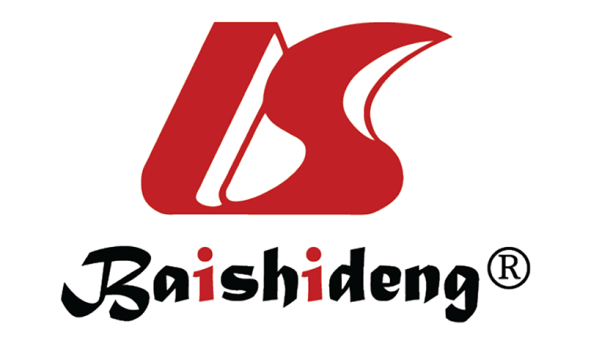 Published by Baishideng Publishing Group Inc7041 Koll Center Parkway, Suite 160, Pleasanton, CA 94566, USATelephone: +1-925-3991568E-mail: bpgoffice@wjgnet.comHelp Desk: https://www.f6publishing.com/helpdeskhttps://www.wjgnet.com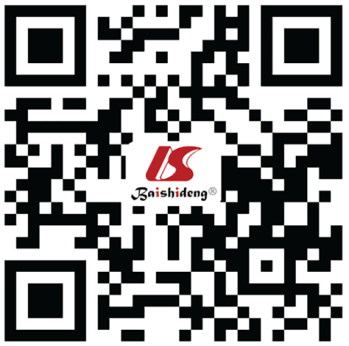 © 2021 Baishideng Publishing Group Inc. All rights reserved.Ref.Donors (n)Follow up periodObesity pre-donationHypertension pre-donationThukral et al[7]655 yr26% had BMI > 25 at the time of donation. Significant increase in BMI and drop in eGFR at 5-year follow up. 22.3% later developed DM as well49.3% with no h/o prior HTN. Significant increase in mean SBP, DBP and number of HTN medications in patients with prior HTN at 5-yr follow-upTavakol et al[15]98Donors from 1967-2003 compared to two-kidney controls 2005-200616 obese donors (BMI > 30) with none having DM at the time of donation. No significant difference in decrease in GFR in obese vs non-obese groups. Obese patients had more proteinuria and albuminuria on multivariate analysisNo patient had HTN at donation. Significantly, more obese patients developed HTNSerrano et al[17]375210-40 yr652 obese donors (17%, BMI > 30). Intra operative time longer in obese. No significant difference in short- (< 30 d) and long- (> 30 d) term readmission. No difference in GFR and ESRD development in obese patientsSignificant difference in long term development of DM and HTN in obese patientsRea et al[14]49340 d49 obese donors (mean BMI 37.6 ± 5.0) vs 41 non-obese donors (mean BMI 24.8 ± 2.2). No significant difference in pre-and post-donation serum creatinine and micro-albuminuriaKerkeni et al[16]1899.28 yrNo significant increase in post-operative complications. High BMI patients (mean BMI 26.8) maintained normal renal functions and didn’t developed proteinuria as compared to lower BMI patient (mean BMI 25.2 kg/m2) and this difference was not significantLafranca et al[18]14 studies, 1192 donorsSystematic reviewOperation duration and conversion rate from Laproscopic to open procedure was significantly higher in high BMI group (BMI > 30). No significant difference in decrease in eGFR, peri-operative complication ratesPraga et al[27]73> 12 mo (13.6 ± 8.6 yr)Significant difference in development of renal insufficiency and proteinuria in obese patients (BMI > 30) as compared to non-obese patient even after multiple regression analysisNogueira et al[28]397.1 ± 1.6 yrSignificant difference in decrease in eGFR from baseline in obese patients (BMI > 35 kg/m2)Ozdemir et al[37]226515 yr6.21-fold high risk of ESRD in 15 yr in patients with pre-donation HTN controlled on medicationsQuadri et al[44]1296895 yrAmong those with age < 50 yr, pre-existing HTN + obesity (BMI > 30 kg/m2) were associated with a 24-fold increased risk of no eGFR compensation of the remaining kidney over 5 yr post-donationAmong those with age < 50 yr, pre-existing HTN + obesity (BMI > 30 kg/m2) were associated with a 24-fold increased risk of no eGFR compensation of the remaining kidney over 5 yr post-donation